Publicado en Montilla el 31/01/2024 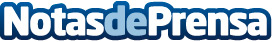 Productos Monti conmemora 55 años como referente en la fabricación de snacks y patatas fritasEn el mundo de la industria alimentaria, Productos Monti destaca como un pilar de innovación y calidad gracias a sus más de cinco décadas de experiencia en las que se declaran "Artesanos desde 1969". A través de un constante proceso de desarrollo y evolución, la marca ha expandido su presencia a nivel nacional e internacionalDatos de contacto:Productos MontiProductos Monti+34 957 650 216Nota de prensa publicada en: https://www.notasdeprensa.es/productos-monti-conmemora-55-anos-como Categorias: Nacional Nutrición Andalucia Industria Alimentaria Consumo http://www.notasdeprensa.es